     The Manchester Bridge Congress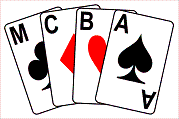                      Non-Expert Events Entry FormThe Players Progress Cup – Saturday 6th January 1pm to 5pm The Kevin Comrie Trophy – Sunday 7th January 1pm to 5pm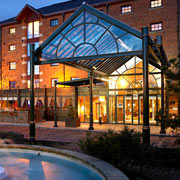 At The Manchester Marriot Victoria & Albert Hotel,                                     Water Street, Manchester, M3 4JQ As non-expert players you & partner can enter either or both of these events.We wish to enter the Players Progress Cup on Saturday 6th January   My partners name is   ________________________________________We wish to enter the Kevin Comrie Trophy on Sunday 7th JanuaryMy partners name is   ________________________________________My name: ____________________________________________Mobile No: (or landline if no mobile) ______________________________Email: _______________________________________________________The Entry Fee for each event is £16 per partnership.Please post this entry form and a cheque to Susan Triggs, 5 Tumblewood Drive, Cheadle, SK8 1JZ  and also email Susan at grasan30@gmail.com to confirm your entry. Cheques should be made out to MCBA.  “Good Luck & Have Fun!”